РЕШЕНИЕ10.02.2023                                                                                        № 79Об утверждении Порядка заключения соглашений о передаче (приеме) полномочий по решению вопросов местного значенияВ соответствии со статьями 9, 142, 142.4 и 142.5 Бюджетного кодекса Российской Федерации, статьями 15 и 38 Федерального закона от 06.10.2003 № 131-ФЗ «Об общих принципах организации местного самоуправления в Российской Федерации», статьями 3 и 9 Федерального закона от 07.02.2011 № 6-ФЗ «Об общих принципах организации и деятельности контрольно-счетных органов субъектов Российской Федерации и муниципальных образований», Уставом  муниципального образования Заглядинский сельсовет, Совет депутатов муниципального образования Заглядинский сельсовет Р Е Ш И Л:1. Утвердить прилагаемый Порядок заключения соглашений о передаче (приеме) полномочий по решению вопросов местного значения.2. Настоящее решение вступает в силу после  обнародования.3.Контроль за исполнением настоящего решения оставляю за собой.Председатель Совета депутатовмуниципального образованияЗаглядинский сельсовет                                                                  С.С.ГубареваГлава муниципального образованияЗаглядинский сельсовет                                                                  Э.Н.КосынкоПриложение №1к решению Совета депутатовот 10.02.2023     года №79 Порядок заключения соглашений о передаче (приеме) полномочийпо решению вопросов местного значенияОбщие положенияПорядок заключения соглашений о передаче (приеме) полномочий по решению вопросов местного значения в  муниципальном образовании Заглядинский сельсовет Асекеевского района Оренбургской области (далее - Порядок) разработан в целях реализации положений  «Об общих принципах организации местного самоуправления в Российской Федерации» и определяет порядок подготовки и заключения между органами местного самоуправления муниципального района, с одной стороны, и органами местного самоуправления городских и сельских поселений, с другой стороны, соглашений о передаче (приеме) полномочий муниципальных образований по решению вопросов местного значения (далее - Соглашения).2. Предмет и содержание Соглашения2.1. Предметом Соглашения может быть:- передача (прием) всех полномочий по решению вопроса местного значения, за исключением исключительных полномочий представительного органа местного самоуправления, установленные Федеральным законом от 06.10.2003 № 131-ФЗ «Об общих принципах организации местного самоуправления в Российской Федерации» в том числе по правовому и нормативному регулированию в области данного вопроса местного значения;- передача (прием) осуществления части полномочий.2.2. К существенным (обязательным) условиям Соглашения относятся:- перечень передаваемых полномочий органов местного самоуправления, установленных законодательством по решению вопросов местного значения муниципального образования, условия и порядок осуществления этих полномочий;- обязательства сторон по осуществлению передаваемых полномочий органов местного самоуправления;- срок действия Соглашения и порядок продления данного срока, а также основания и порядок досрочного расторжения Соглашения;- материально-финансовая основа передачи осуществления полномочий;- ответственность сторон за неисполнение или ненадлежащее исполнение положений Соглашения.3. Общие правила заключения Соглашений3.1. Соглашение может быть заключено:- при прямом указании в федеральном законе на возможность заключения соглашения по данному вопросу местного значения;- при отсутствии отнесения федеральным законом полномочий по решению вопроса местного значения к исключительной компетенции представительных органов местного самоуправления;- при наличии возможности исполнения предлагаемых к передаче полномочий, а именно наличие в бюджете передающей стороны запланированных расходов на исполнение данных полномочий и наличие соответствующего кадрового потенциала у принимающей стороны.3.2. Сторонами Соглашения выступают муниципальное образование Асекеевский муниципальный район Оренбургской области и муниципальное образование Заглядинский сельсовет Асекеевского района Оренбургской области.3.3. Соглашение о передаче (приеме) полномочий от имени сельского поселения подписывается главой сельского поселения.4. Порядок передачи (приема) полномочий по решению вопросов местного значения.4.1. Инициировать передачу полномочий по решению вопросов местного значения могут органы местного самоуправления муниципального района либо органы местного самоуправления соответствующего поселения.4.2. Если инициатором передачи полномочий по решению вопросов местного значения выступают органы местного самоуправления городских или сельских поселений, то соответствующее решение Совета депутатов  муниципального образования Заглядинский сельсовет Асекеевского района Оренбургской области направляется в Совет депутатов Асекеевского муниципального района.4.3. Совет депутатов Асекеевского муниципального района проводит согласование поступившего муниципального правового акта, указанного в пункте 4.2. настоящего Порядка, со всеми заинтересованными структурными подразделениями администрации Асекеевского муниципального района и при его одобрении готовит проект решения Совета депутатов Асекеевского муниципального района о принятии органами местного самоуправления муниципального района полномочий по решению вопросов местного значения соответствующего поселения. Принятое Советом депутатов Асекеевского муниципального района решение направляется органам местного самоуправления соответствующего поселения и в администрацию района.4.4. Если инициатором передачи полномочий по решению вопросов местного значения выступают органы местного самоуправления муниципального района, то проект соответствующего решения Совета депутатов Асекеевского муниципального района предварительно согласовывается со всеми заинтересованными структурными подразделениями администрации Асекеевского муниципального района, после чего утверждается на очередном заседании Совета депутатов Асекеевского муниципального района. Принятое решение направляется в Совет депутатов поселения, которому предлагается передача полномочий для принятия решения.4.5. Подписанное Соглашение вступает в силу в следующем порядке:- Соглашение, предусматривающее исполнение полномочий с начала финансового года вводится в действие (вступает в силу) решениями представительных органов об утверждении соответствующих бюджетов на очередной финансовый год;- Соглашение, предусматривающее исполнение полномочий в течение финансового года, бюджеты которого уже утверждены, вводится в действие (вступает в силу) решениями представительных органов местного самоуправления - об утверждении изменений в соответствующем бюджете в связи с передачей полномочий.4.6. Продление срока действия Соглашения осуществляются в соответствии с порядком, предусмотренным Соглашением.4.7. Расторжение Соглашения о передаче полномочий по взаимному согласию сторон происходит с уведомлением не менее чем за 3 месяца представительных органов района и поселения и считается расторгнутым с момента подписания Соглашения о расторжении.4.8. Расторжение Соглашения о передаче полномочий по инициативе одной из сторон возможно в случае нарушения другой стороной положений Соглашения, которое установлено вступившим в силу решением суда. 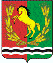 СОВЕТ     ДЕПУТАТОВМУНИЦИПАЛЬНОГО   ОБРАЗОВАНИЯ    ЗАГЛЯДИНСКИЙ СЕЛЬСОВЕТАСЕКЕЕВСКОГО РАЙОНА    ОРЕНБУРГСКОЙ ОБЛАСТИ